Положение О проведении учебно-тренировочных сборов по правилам Всестилевого каратэ 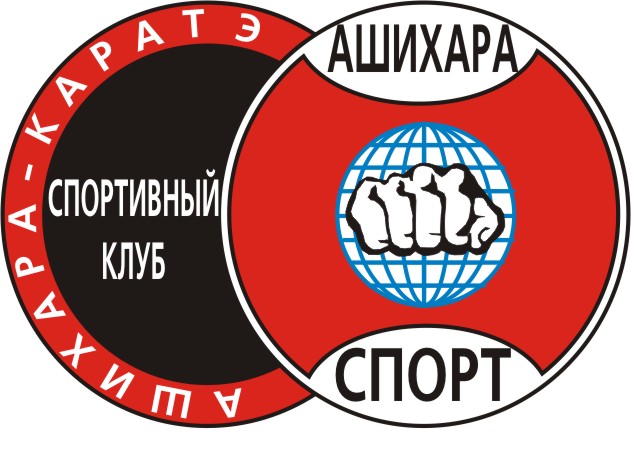 Кубок клуба «Ашихара спорт»2019Москва10 ноября 2019 года ЦЕЛИ И ЗАДАЧИ ОТКРЫТЫХ УЧЕБНО-ТРЕНИРОВОЧНЫХ СБОРОВПривлечение детей и подростков к активному занятию спортом.Пропаганда здорового образа жизни среди подрастающего населения, снятия                подростковой агрессивности.Развитие и популяризация каратэ в дисциплине полный контакт.Укрепление тесного сотрудничества между спортивными клубами, организациями.Совершенствование работы судейского аппарата.2. СРОКИ и МЕСТО ПРОВЕДЕНИЯ ОТКРЫТЫХ УЧЕБНО-ТРЕНИРОВОЧНЫХ СБОРОВОткрытые Учебно-тренировочные сборы (далее УТС) проводятся:  10 ноября 2019 годаМесто проведения УТС: г. Москва, Лианозово, ул. Зональная, д. 6. Физкультурно-оздоровительный комплекс «Лианозово».Установочный судейский семинар для представителей команд и судей: 8.00-8.45Торжественное открытие УТС: 9.00 Начало боев: 9.30Награждение участников 17.00-18.00Взвешивание и регистрация участников пройдут 9.11.19 г. по адресу: г. Москва, ул. Космонавтов, д. 5 (школа № 293, 5 этаж) метро ВДНХ с 12.00 до 14.00.3. ОРГАНИЗАЦИЯ, РУКОВОДСТВО И СУДЕЙСТВО ОТКРЫТЫХ УЧЕБНО-ТРЕНИРОВОЧНЫХ СБОРОВ Общее руководство, непосредственное проведение УТС осуществляет:ООО «Московская Федерация Ашихара-каратэ» г. Москвы.Спортивный клуб «Ашихара спорт».Судейство:Главный судья УТС - Конышев Сергей Викторович Заместитель главного судьи – Корчагина Елена НиколаевнаГлавный секретарь - Конышева Елена ВалерьевнаКаждая команда-участница должна представить одного судью (Приложение №3)Согласно ст.20 ФЗ РФ от 04.12.2007 № 329 организаторы спортивных или физкультурных мероприятий определяют условия их проведения, несут ответственность за организацию и проведение, имеют право приостанавливать такие мероприятия, изменять время их проведения, прекращать такие мероприятия и утверждать их итоги.4.УЧАСТНИКИ ОТКРЫТЫХ УЧЕБНО-ТРЕНИРОВОЧНЫХ СБОРОВ И ТРЕБОВАНИЯ ПО ДОПУСКУВ УТС  принимают УЧАСТИЕ:Спортсмены с  8 до 15 лет включительно (возраст определяется на день УТС) не выше 7 Кю.Для участников УТС выдвигаются следующие ТРЕБОВАНИЯ:Каждый спортсмен должен выходить на татами в чистом белом Доги с эмблемой своей организации, поясе соответствующей квалификации;Наличие защитной экипировки для участников в Кумитэ строго обязательно: - шлем без забрала с закрытым верхом, - щитки на голень с защитой подъёма стопы, - перчатки на руки с открытыми пальцами (шингарды), - мальчики (раковину на пах) – одевается под кимоно, - девочки (протектор на грудь не закрывающий солнечное сплетение)  - одевается под кимоно для детей 12+, - жилет для детей до 12 лет обязателен.Наличие украшений, часов, цепочек запрещено.Ногти на руках и ногах должны быть коротко подстрижены.Капа (протектор ротовой полости) для участников УТС – по желанию, кроме случаев, если спортсмен носит брэкиты.Представителю команды (тренеру) УТС при регистрации спортсменов необходимо представить следующие ДОКУМЕНТЫ:Заявку на команду с печатью организации, подписью руководителя, заверенную врачебно-физкультурным диспансером (Приложение 1). Допуск спортивного врача к участию в УТС, должен быть оформлен в заявке команды личной круглой печатью и треугольной печатью спортивного диспансера, проставленные не ранее чем за 10 дней до начала УТС (либо индивидуальный допуск врача на УТС) В случае, если спортсмен еще не проходил диспансеризацию в ФД (в связи с началом тренировочного процесса) – возможно наличие справки от педиатра. На справке должна стоять печать врача и медицинского учреждения.Присутствие всех членов команды для контрольного взвешивания.Каждому спортсмену УТС при регистрации необходимо иметь  следующие ДОКУМЕНТЫ:Свидетельство о рождении или паспорт (оригинал).Полис обязательного медицинского страхования (оригинал).Зачетная квалификационная книжка, Будо-паспорт или аттестационный Сертификат.Договор страхования от несчастных случаев (ДСНС), действительный на день УТС. Наличие ДСНС является строго обязательным. На УТС НЕ БУДЕТ предусмотрено СТРАХОВАНИЕ УЧАСТНИКОВ. Заявление от родителей на участие в УТС (Приложение 2).Благотворительный взнос 1200 руб.Ответственность за достоверность личных данных спортсменов в заявке и наличие медицинского допуска несёт представитель команды.5.ПРАВИЛА ПРОВЕДЕНИЯ ОТКРЫТЫХ УЧЕБНО-ТРЕНИРОВОЧНЫХ СБОРОВ. РЕГЛАМЕНТ. ПРОВЕДЕНИЯ КУМИТЭ. Правила проведения УТСУТС проводятся в соответствии с правилами вида спорта «Всестилевое каратэ» (дисциплина «Полный контакт»), утвержденными приказом №277 Минспорта России от 30.03.2015 года. (Приложение 4);На УТС будет введен запрет на применение в кумитэ ряда ударов:Для возраста 8-11 лет (в категории до 9 кю и в категории до 7 кю) запрещены удары: Мае-гери дзедан, Мае /маваши Хизо-гери Дзедан, Какато-гери Дзедан,Тоби Мае-гери Дзедан, Тоби Мае/Маваши Хизо-гери Дзедан,Тоби Маваши-гери Дзедан, Тоби Уширо-маваши гери Дзедан.Арабское сальтоДля возраста 12-15 лет (в категории до 9 кю) запрещены удары:Тоби Мае-гери Дзедан, Тоби Мае (Маваши) Хизо-гери Дзедан,Тоби Маваши-гери Дзедан, Тоби Уширо-маваши гери Дзедан.Арабское сальтоВозрастные группы, весовые категории по КумитэОтсутствие спортсмена в день УТС (не зависимо от причины) накладывают штраф на команду (см. Штрафные санкции). Возможно изменение весовых категорий и регламента проведения соревнований, в зависимости от количества участников. Изменение весовых категорий возможно при согласии представителя. (При количестве менее 2 человек в весе категория удаляется, 1 место не присваивается).Регламент по Кумитэ УТСВозрас 8-11 лет:Отборочные бои: 1 мин. Обязательное решение судей.Бои по круговой системе: 2 мин.+1 мин. Обязательное решение судей.Финалы и бои за 3 место: 2 мин.+1 мин.+взвешивание+1 мин. Обязательное решение судей.Возрас 12-15 лет:Отборочные бои: 2 мин. Обязательное решение судей.Бои по круговой системе: 2 мин.+1 мин. Обязательное решение судей.Финалы и бои за 3 место: 2 мин.+1 мин.+взвешивание+1мин. Обязательное решение судей.Регламент может измениться по решению организаторов УТС на судейском семинаре.6.СРОКИ ПОДАЧИ ЗАЯВОК.Заявка от команды предоставляется СТРОГО до 7 ноября 2019 года включительно (изменения в заявках  возможно вносить НЕ ПОЗДНЕЕ 8 ноября). Форма заявки (строго по установленной Excel форме). (Приложение 1 в отдельном файле). Заявка подается на электронный адрес e-mail:elena.n.korchagina@gmail.comКонтактный телефон 8-903-274-92-02 (Корчагина Елена Николаевна)  Протоколы по итогам жеребьевки будут высланы на электронные почты представителям команд за два дня до УТС. 7.НАГРАЖДЕНИЕВсе призеры УТС награждаются Кубками, Медалями и Грамотами;Организаторами предусмотрен дополнительный приз: Командный Кубок Клуба «Ашихара спорт»;Также предусмотрены призы в номинациях: «За волю к победе», «За лучшую технику».В командный зачет входят все результаты участников по кумитэ 1 место-3 балла, 2 место-2 балла, 3 место-1 балл.	В случае равенства баллов, итог подводится на основании большинства первых мест в команде и т.д.8.УСЛОВИЯ ФИНАНСИРОВАНИЯФинансовое обеспечение, связанное с организационными расходами по подготовке и проведению УТС, осуществляется за счет:Расходы, связанные с организацией и проведением соревнований, несет АНО «Твоё Время» и ООО ОМС-Групп.Расходы по командированию (проезд, питание, страхование, размещение и проживание команд) участников УТС обеспечивают командирующие организации.Штрафные санкцииДенежные суммы от штрафных санкций поступают в распоряжение оргкомитета;Не предоставление одного судьи от команды штраф 1000 рублей;Отсутствие предварительной заявки в указанные сроки – неучастие команды в соревнованиях;9.ЭТИКЕТ Проход в спортивный зал СТРОГО в сменной обуви (не бахилах) Во время проведения УТС на территории категорически запрещено: - курение и употребление спиртных напитков; - употребление нецензурных выражений; - мусорить.Вниманию руководителей!Командирующая организация несет полную ответственность за жизнь и здоровье спортсменов, заявленных на УТС. Представитель команды несет личную ответственностьДАННОЕ ПОЛОЖЕНИЕ ЯВЛЯЕТСЯ ОФИЦИАЛЬНЫМ  ПРИГЛАШЕНИЕМ НА КУБОК КЛУБА «АШИХАРА СПОРТ» 										Приложение №2Заявление                                                                            Главному судье УТСОт __________________________________________,                                                                                                    (Фамилия, имя, отчество отца, матери, опекуна)                                                             Паспорт: ________   _____________  _____________                                                                                                     серия                       номер                            Дата выдачи       Прошу допустить моего сына (дочь)(Фамилия, Имя, Отчество ребенка)_____________________________________________________________________________(дата рождения)_____________________________________________________________________________(свидетельство о рождении, паспорт) _____________________________________________________________________________(зарегистрирован(а) по адресу: регион, город, улица, дом, корпус, квартира)к участию в Открытых учебно-тренировочных сборах по правилам Всестилевого каратэ Кубок клуба «Ашихара спорт 2019» 10 ноября 2019 года проводимому по адресу: г. Москва, Лианозово, ул. Зональная, д. 6. Физкультурно-оздоровительный комплекс «Лианозово».С правилами поведения и правилами проведения УТС ознакомлен(а) и согласен(а). В случае получения им (ею) различных травм и связанных с ними последствий ни я, ни мои доверенные лица претензий к главному судье, организаторам УТС, участникам, судьям и другим лицам, имеющим отношение к проведению УТС иметь не будем. Полностью осознаем, что каратэ является контактным видом единоборств, и понимаем возможность получения нашим ребенком травм и иных неблагоприятных последствий.____________________________________________________________    _______________                Фамилия, Имя, Отчество     собственноручно                                      подпись                                                                                                 "___" ____________ 2018 годаПриложение №3Заявка на судействоВ Открытых учебно-тренировочных сборах по правилам Всестилевого каратэ Кубок клуба «Ашихара спорт»10 ноября 2019 годаРуководитель ____________________________Контактный телефон ______________________Электронная почта________________________Приложение №4Дисциплина ПОЛНЫЙ КОНТАКТ (выписка из правил)2. Разрешенные действия и их описание	2.1. Разрешены:а) удары ногами в голову, корпус, по ногам: прямые (запрещено по ногам), боковые, с разворота;б) удары руками в корпус, по ногам: прямые, боковые;в) удары локтями в корпус  – прямые, боковые;г) удары коленями в корпус, голову, по ногам – прямые и боковые;д) захват за каратэги одной или двумя руками справа или слева, продолжительностью не более 2 секунд, при условии выполнения не более одного действия;е) захват одной рукой за тыльную часть головы не более 2 секунд с выполнением не более 1 действия;ж) подсечки с чистым обозначением добивания без контакта.Добивание должно быть в зоне поражения, в пределах площадкиз) броски: маки-коми-наге, ура-наге с чистым обозначением добивания без контакта.Все остальные броски запрещены в том числе амплитудные.*Рывок за кимоно, разворот за кимоно (маваси уке), обозначение добивания – не является действием, которое считается при захвате. 3.Запрещенные действия и их описание	3.1. Запрещены:	а) захваты: фронтальный захват за каратэги с двух сторон (одной справа, другой слева), двумя руками за голову, захват за шлем, захват за волосы, захват противника или его одежды длительностью более 2 секунд, выполнение 2-х или более действий в одном захвате.	б) атаки в позвоночник, пах или суставы.	в) атаки в лицо с применением техник руки.г) удары руками: удары в голову, шею, пах, спину, удары рукой с разворота, а также любые толчки руками (одной рукой), д) удары ногой: удары в спину, пах, прямые удары в коленный сустав	е) прямые удары ногами ниже пояса.	ж) атаки головой.з) болевые приемы, захват пальцев рук и ног, удары головой, царапание, укусы, удары по лежащему противнику в контакт.и) любая атака из положения лежа (касание татами тремя точками тела).4. Оценка действий, начисление положительных баллов (очков)4.1. Одно очко начисляется за:а) акцентированный удар ногой в голову без нокдауна.б) сбивание противника с ног при проведении технического действия (касание татами тремя точками тела) с четким обозначением добивания без контакта. (Добивание должно пройти в зоне поражения на площадке) в) за безответную атаку более 15 секунд.г) более легкому спортсмену при разнице в весе более 10 кг.д) нарушение противником правил категории В.4.2. Два очка начисляются за:а) более легкому спортсмену при разнице в весе более 20 кг.б) нарушение противником правил категории Г.4.3. Три очка начисляется за:а) нокдаун (до 5 сек.) после проведения разрешенной техники;б) разрешенную технику с явно выраженной эффективностью (с временным нарушением функций спортсмена; с явным уходом спортсмена от продолжения поединка; с проявлением мимикой или жестами эффективного действия соперника и т.п.).в) более легкому сопернику при разнице в весе более 30 кг.г) нарушение противником правил категории Д.4.4. Шесть баллов дается за чистую победу, если при проведении разрешенной техники оппонент находится в нокауте более 5 секунд и не может продолжать поединок. 5. Нарушения правил, санкции за нарушения.5.1. Санкции за нарушения правил:а) Замечание: (ДАМЭ)захват более 2-х секунд;фронтальный захват двумя руками за доги;толчки соперника руками;неправильный захват, клинчи, борьба;намеренное подставление под траекторию нанесение удара частей тела запрещенных для атаки. б) Официальное замечание: (ЧУЙ)уклонение от боя, лишающее соперника возможности провести оцениваемое действие;повторное нарушение приводящее к замечанию (а);легкий, скользящий, непреднамеренный запрещенный удар руками или ногами, не повлекший травму соперника.За разговоры, повышенный тон, крики во время проведения поединка с официальными лицами соревнований без оскорбления. в) Первое предупреждение: (ЧУЙ ИТИ)повторное нарушение приводящее к официальному замечанию (б);опоздание с выходом от 1 минуты до 2х,  после вызова на татами;третий выход за татами;преднамеренная симуляция травмы спортсменом, установленная решением врача.г) Второе предупреждение: (ЧУЙ НИ)повторное нарушение категории В.если в результате проведения соперником неумышленного запрещенного действия спортсмен получил травму, но  по заключению врача может продолжить поединок и в течение 5 минут вернулся на татами;пренебрежение защитой или опасное поведение, провоцирующее соперника на нанесение травмы или же отсутствие адекватных действий для самозащиты;4-ый выход за татами.д) Третье предупреждение: (ЧУЙ САН)повторное нарушение категории Г;если в результате проведения соперником умышленного запрещенного действия спортсмен получил травму, но  по заключению врача может продолжить поединок и в течение 5 минут вернулся на татами;разговоры с соперником, неподчинение указаниям; (Разговоры спортсмена (выяснение отношений, обсуждение действий официальных лиц без оскорбления), неподчинение указаниям официальных лиц)умышленное продолжение поединка после команды рефери об остановке поединка;5-ый выход за татами.е) Дисквалификация за нарушение правил: (СИКАКУ)повторное нарушение категории Д.если в результате проведения соперником умышленного или неумышленного запрещенного действия спортсмен получил травму, и  по заключению врача не может продолжить поединок;неявка или опоздание на татами (свыше 2 минут);некорректное поведение спортсмена, тренера, представителя команды (оскорбления словами или жестами, нецензурные выражения, насмешки в адрес других участников и официальных лиц);Если поединок закончился, а спортсменом, тренером, представителем или другим официальным лицом продолжается некорректное поведение (оскорбления словами или жестами, нецензурные выражения, насмешки в адрес других участников и официальных лиц, повышенный тон, крики и т.д.), то по решению главного судьи (в случае отсутствия заместителем главного судьи) может быть принято решение о снятии команды с соревнований.6-ой выход за татами.5.2. Повторяющиеся выходы за пределы площадки относится к ситуации, когда две ноги спортсмена или любая часть тела касается пола за пределами площадки. Исключением является ситуация, когда участник физически вытолкнут или брошен соперником за пределы площадки.Предупреждение за выход с татами учитывается отдельно и при подсчете очков не суммируется с другими предупреждениями. Три предупреждения за выход с татами образуют, предупреждение категории В, четыре – Г, пять – Д, шесть – дисквалификация.6. Определение победителей спортивного соревнования, действия спортивных судей6.1. Спортсмен считается победителем в поединке, если:а) набрал большее количество очков в первом раунде при преимуществе 2 или более балла;б) первым набрал 6 очков;в) в результате проведения спортсменом разрешенной техники соперник находится в нокдауне более 5 секунд и не может продолжать поединок; г) соперник отказался от продолжения боя или дисквалифицирован.6.1.2. В случае если после дополнительного раунда результат опять ничейный, то проводится взвешивание. Если разница в весе менее 2,5 кг, а в абсолютных весовых категориях менее 5 кг,  назначается еще один последний дополнительный раунд в соответствии с пунктом 1.3.6.1.3. При невозможности выявлении победителя по п.6.1.1., 6.1.2. победителем объявляется спортсмен, имеющий преимущество в активности.Активность – работа спортсмена первым номером, преимущество в движении вперед с нанесением ударов не зависимо от весовой категории.Если невозможно установить победителя по активности то учитываются все остальные критерии: наличие балов, замечаний, выходы за площадку и т.д. по усмотрению судей.6.2. Действия рефери:а) Рефери поединка вызывает участников занять исходные позиции и дает команды участникам для выполнения поклона. Затем он дает команду, по которой участники становятся в боевые  стойки, а затем, команду на начало поединка.б) Чтобы остановить поединок (по истечении времени, вынести оценку, или для вынесения наказания), рефери дает команду на остановку поединка одновременно с резким движением руки сверху-вниз. После каждого раунда судьи выносят решение.в) По истечении времени поединка и после того, как спортсмены заняли исходные позиции, рефери (и судьи) показывают жестами победителя. Затем рефери делает шаг вперед, объявляет и указывает победителя, поднимая прямую руку вверх - в сторону (поднимается рука, находящаяся со стороны победителя). После объявления победителя рефери поединка отпускает оппонентов с площадки после команд для поклонов. г) Рефери вправе остановить бой/открыть счет после любого действия, для уточнения оценки боковых судей (показывает вытянутой рукой на судью и делает короткий свисток), может собрать боковых судей для уточнения вынесения оценки.6.3. Рефери и 4 боковых судьи имеют по одному голосу. Оценки выносятся большинством голосов и отображаются на специальном табло.6.4. После первого раунда (и последующих) оценки не обнуляются.7. Спортивная экипировка спортсменов7.1. Спортсмен должен быть одет в чистое доги белого цвета и пояс. Ногти на руках и ногах участников должны быть коротко подстрижены, наличие украшений или других посторонних предметов запрещается.	7.2. Спортсмены должны быть экипированы следующим образом:		а) раковина на пах – для всех лиц мужского пола;	б) защита на грудь – для всех лиц женского пола (не закрывающая солнечное сплетение)	в) протекторы на голень и подъем стопы- все категории участников соревнований; (цвет белый, толщина не менее 10 мм)	г) накладки на руки с открытыми пальцами (шингарды) – все категории участников соревнований; (до 18 лет, толщина не менее 10 мм)	д) шлем без забрала – все категории участников соревнований; (до 18 лет, выполненный из мягких элементов кожи или кожзама, закрывающий голову сбоков, сверху)	е) капа - все категории участников соревнований (по желанию)СогласованоУтверждаюПредседатель правленияРуководительМосковской Федерации Ашихара-каратэГ. МосквыСК «Ашихара спорт»____________ Рыжков В.Г.____________ Конышев С.В.«___»_____________ 2019 г«___»_____________ 2019 гМальчики - Юноши до 9 кюМальчики - Юноши до 9 кюМальчики - Юноши до 9 кюМальчики - Юноши до 9 кюМальчики - Юноши до 9 кюМальчики - Юноши до 9 кюВозрастВесовые категорииВесовые категорииВесовые категорииВесовые категорииВесовые категории8-9 летДо 25 кгДо 30 кгДо 35 кгДо 40 кгДо 50 кг10-11 летДо 30 кгДо 35 кгДо 40 кгДо 45 кгДо 55 кг12-13 летДо 40 кгДо 45 кгДо 50 кгДо 55 кгДо 65 кг14-15 летДо 50 кгДо 55 кгДо 60 кгДо 65 кгДо 75 кгДевочки - Девушки до 9 кюДевочки - Девушки до 9 кюДевочки - Девушки до 9 кюВозрастВесовые категорииВесовые категории8-9 летДо 35 кгДо 45 кг10-11 летДо 40 кгДо 50 кг12-13 летДо 50 кгДо 60 кг14-15 летДо 55 кгДо 65 кгМальчики - Юноши 8-7 кюМальчики - Юноши 8-7 кюМальчики - Юноши 8-7 кюМальчики - Юноши 8-7 кюМальчики - Юноши 8-7 кюМальчики - Юноши 8-7 кюВозрастВесовые категорииВесовые категорииВесовые категорииВесовые категорииВесовые категории8-9 летДо 25 кгДо 30 кгДо 35 кгДо 40 кгДо 50 кг10-11 летДо 30 кгДо 35 кгДо 40 кгДо 45 кгДо 55 кг12-13 летДо 40 кгДо 45 кгДо 50 кгДо 55 кгДо 65 кг14-15 летДо 50 кгДо 55 кгДо 60 кгДо 65 кгДо 75 кгДевочки - Девушки 8-7 кюДевочки - Девушки 8-7 кюДевочки - Девушки 8-7 кюВозрастВесовые категорииВесовые категории8-9 летДо 35 кгДо 45 кг10-11 летДо 40 кгДо 50 кг12-13 летДо 50 кгДо 60 кг14-15 летДо 55 кгДо 65 кг№ п/пФИОКвалификация кю/данСудейская категория Субъект /Город123